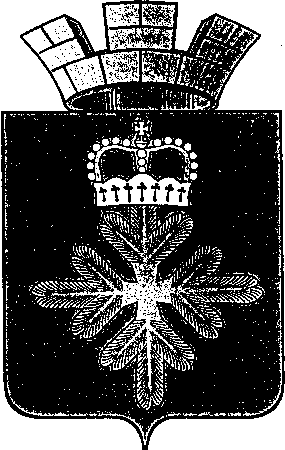 РАСПОРЯЖЕНИЕАДМИНИСТРАЦИИ ГОРОДСКОГО ОКРУГА ПЕЛЫМО проведении на территории городского округа Пелым мероприятий, посвященных 30-летию вывода советских войск из Афганистана (15 февраля 2019 года)Во исполнение поручений Первого Заместителя Губернатора Свердловской области – Руководителя Администрации Губернатора Свердловской области В.Г. Тунгусова от 09.06.2018 № 26813, с целью формирования высокого патриотического сознания и духовно-нравственных ценностей граждан городского округа Пелым:	1. Провести в городском округе Пелым в 2019 году мероприятия, посвященные 30-летию вывода Советских войск из Афганистана (15 февраля 2019 года).	2. Утвердить план основных мероприятий, посвященных 30-летию вывода Советских войск из Афганистана (15 февраля 2019 года) (прилагается).	3. Настоящее распоряжение опубликовать в информационной газете «Пелымский Вестник» и разместить на официальном сайте городского округа Пелым в сети «Интернет». 	4. Контроль за исполнением настоящего распоряжения возложить на заместителя главы администрации городского округа Пелым А.А. Пелевину.Глава городского округа Пелым						  Ш.Т. АлиевУТВЕРЖДЕН: распоряжением администрации городского округа Пелым от 03.08. 2018 № 150ПЛАНмероприятий, посвященных 30-летию вывода советских войск из Афганистана (15 февраля 2019 года)от 03.08.2018 № 150п. Пелым№ п/пМероприятиеДатаМестоОтветственный1Конкурс стихов «А память сердце бережет»Январь - февральМКУК «ДК п. Пелым»С.В. Кочурова2Фотовыставка «Страницы подвига Афганской войны»Январь - февральМКУК «ДК п. Пелым»музейТ.А. ДаровскихА.Н. Богданова3Информационная выставкаЯнварь - февральМКОУ СОШ № 2-4Урок мужества1 неделя февраляМКОУ СОШ № 1О.И. Бычкова5Оформление стенда «Живая память»1 неделя февраляМКОУ СОШ № 1О.И. Бычкова6Оформление книжной полки «Колокола памяти – Афганистана»1 неделя февраляМКОУ СОШ № 1Т.М. Протченко7Акция «Поздравительная открытка»ФевральМКУК «ДК п. Пелым» Клубное формирование «Пчелка»А.Н. Богданова8Книжная выставка «Дорогами Афганской войны»ФевральБиблиотека п. ПелымИ.Е. Собянина9Стенд «Афганистан – это память и боль»ФевральБиблиотека п. АтымьяЗ.И. Вострикова10Час мужества «Афганистан… дни, ушедшие в вечность»ФевральБиблиотека п. АтымьяЗ.И. Вострикова11Книжная выставка «Афганистан – наша память и боль»ФевральБиблиотека п. Атымья, п. ПелымЗ.И. ВостриковаИ.Е. Собянина12Статья в газете «Живая память»ФевральГазета «Пелымский Вестник»Е.В. Корнеева13К 30-летию вывода советских войск из Афганистана «Мы помним. Встреча с ветеранами афганской войны».Февраль МКОУ СОШ № 2-14Классные часы, посвященные 30-летию вывода войск из Афганистана2 неделя февраляМКОУ СОШ № 1О.И. Бычкова15Фотовыставка «Мы уходим…уходим…уходим!»11 февраляМКУК «ДК п. Атымья»Н.А. Войнова16Беседа с ветераном боевых действий в Афганистане «Урок мужества»15 февраляМКУК «ДК п. Атымья»Н.А. Войнова17Эхо афганской войны15 февраляМКОУ СОШ № 1О.И. Бычкова18Торжественное мероприятие «Время выбрало Вас…»15 февраляМКУК «ДК п. Пелым»С.В. Кочурова19Праздничный концерт «тем, кто был за речкой, посвящается»16 февраляМКУК «ДК п. Пелым»С.В. Кочурова20Интервью с ветеранами «Вспоминая Афган»Февраль, мартТелепрограмма «ППТ»И.В. Ветошкина21Освещение мероприятийВ течение годаТелепрограмма «ППТ»И.В. Ветошкина22Освещение мероприятийВ течение годаГазета «Пелымский Вестник»Е.В. Корнеева